Министерство просвещения Российской ФедерацииМинистерство образования Красноярского краяСибирский Федеральный УниверситетКрасноярский краевой институт повышения квалификациии профессиональной переподготовки работников образованияИнститут психологии практик развитияГлавное управление образования администрации города КрасноярскаКрасноярская университетская гимназия № 1 «Универс»Красноярский педагогический колледж № 1 им. М. ГорькогоНациональный исследовательский университет «Высшая школа экономики»Красноярский государственный педагогический университет им. В.П. АстафьеваПсихологический институт РАОМеждународная ассоциация развивающего образованияг. Красноярск21 апреля, четверг, первый деньМесто проведения: Красноярский педагогический колледж № 1 им. М. Горького, г. Красноярск, ул. Урицкого, 10622 апреля, пятница, второй деньМесто проведения: Красноярский педагогический колледж № 1 им. М. Горького,г. Красноярск, ул. Урицкого, 10623 апреля, суббота, третий деньМесто проведения: Красноярский педагогический колледж № 1 им. М. Горького,г. Красноярск, ул. Урицкого, 106СПИСОК УЧАСТНИКОВАлександрова О.В., канд. псих. наук, доцент кафедры психологии развития и консультирования ИППС СФУ, г. Красноярск.Аликин М.И., психолог, Красноярский краевой центр семьи и детей, г. Красноярск.Андрианов А.Н., заместитель руководителя Ассоциации развития финансовой грамотности.Антоненко Н.А., педагог-психолог, Аэрокосмический колледж СибГУ им. М.Ф. Решетнева», г. Красноярск.Арнцт Е.В., зам. директора по УМР, МОБУ «СОШ № 16», г. Минусинск.Аронов А.М., канд. физ.-мат. наук, профессор, ведущий научный сотрудник лаборатории проектирования деятельностного содержания образования МГПУ, г. Москва.Асташев Б.А., мастер производственного обучения, Красноярский техникум промышленного сервиса.Багачук А.В., канд. физ.-мат. наук, доцент, начальник отдела научных исследований и грантовой деятельности, КГПУ им. В.П. Астафьева, г. Красноярск.Бахова Н.А., заместитель директора по научной работе, Институт Гастрономии СФУ, г. Красноярск.Баяндина О.В., старший преподаватель, Политехнический институт, кафедра машиностроения СФУ, г. Красноярск.Безруких М.Н., социальный педагог, ЧДОУ «Детский сад № 195 ОАО "РЖД"», г. Красноярск.Белкович Н.С., учитель, МАОУ СШ № 150, г. Красноярск.Биркун Е.А., доцент ИППС СФУ, г. Красноярск.Блаженкова О., доцент, Faculty of Arts and Social Sciences, Sabanci University, г. Стамбул, Турция.Блинов Г.Н., методолог, наставник в области проектной деятельности АСИ, сотрудник международной сетевой лаборатории программ futures-грамотности.Богданов А.Д., исполнительный директор Фонда развития Физтех-школ, г. Москва.Богданова О.В., старший преподаватель ЦРПКРСИО, Красноярский краевой институт повышения квалификации, г. Красноярск.Болотов В.А., д-р. пед. наук, профессор, научный руководитель Центра психометрики и измерений в образовании Института образования НИУ ВШЭ, г. Москва.Бочарова Ю.Ю., канд. пед. наук, доцент, доцент кафедры социальной педагогики и социальной работы КГПУ им. В.П. Астафьева, г. Красноярск/Братковская Е.В., методист ГБУ ИМЦ Красносельского района г. Санкт-Петербурга, старший методист СПбММЦ ИДПО НИУ ВШЭ, г. Санкт-Петербург.Бутенко А.В., канд. физ.-мат. наук, доцент кафедры общей и социальной педагогики СФУ, г. Красноярск.Бухарова Е.Б., канд. экон. наук, доцент, профессор кафедры социально-экономического планирования, директор ИЭГУиФ СФУ, г. Красноярск.Буховцева О.В., канд. пед. наук, доцент, ФГБОУ ВО «Приамурский государственный университет имени Шолом-Алейхема».Бухтояров М.С., канд. филос. наук, доцент, доцент кафедры философии СФУ, г. Красноярск.Валынцева Е.К., магистр СФУ, г. Красноярск.Вань Чун, магистрант СФУ, воспитатель детского сада (Китай).Варфоломеева Ю.С., Президент ассоциации молодых педагогов Красноярского края, психолог СФУ, г. Красноярск.Васильев В.Г., канд. физ.-мат. наук, руководитель кафедры педагогики развития, МБОУ Прогимназия №131, г. Красноярск.Вахитова Е.Ю., учитель информатики МАОУ «КУГ № 1 “Универс”», г. Красноярск.Вахромеева Т.А., преподаватель, КГБПОУ «Красноярский педагогический колледж № 1 им. М. Горького», заслуженный педагог Красноярского края, г. Красноярск.Волегова О.В., преподаватель, КГБПОУ «Ачинский педагогический колледж».Волкова М.А., и. о. директора, Центр противодействия коррупции и правовых экспертиз СФУ, г. Красноярск.Воронцова И.П., канд. эконом. наук, доцент, заведующий кафедрой управления человеческими ресурсами ИЭГУиФ СФУ, г. Красноярск.Ворошилов В.А., руководитель Центра компетенций «Бизнес. Начало», Красноярский колледж сферы услуг и предпринимательства.Вязников В.Н., генеральный директор ООО «Неотерика Рус».Гаврилова О.М., канд. пед. наук, директор центра довузовской подготовки КГПУ им. В.П. Астафьева, г. Красноярск.Галкина Е.А., канд. пед. наук, доцент, начальник управления профориентационной работы, организации приема и содействия трудоустройству обучающихся и выпускников КГПУ им. В.П. Астафьева, г. Красноярск.Галонская Ж.С., воспитатель, МАДОУ № 9, г. Красноярск.Герасимова Н.А., Руководитель Семейного центра АСТРЕЯ, специалист по личностному росту и развитию, Сертифицированный коуч АСС ICF.Гиматдинова Г.Н., учитель математики, МАОУ СШ № 150, г. Красноярск.Горнаева О.М., директор, МБОУ «ОШ №10», г. Ачинск.Горностаева С.М., АНО ЦОПМКП, г. Красноярск.Гошин М.Е., научный сотрудник Центра общего и дополнительного образования Института образования НИУ ВШЭ, г. Москва.Грачев А.С., учитель, МАОУ СШ № 157, г. Красноярск.Громоздова О.А., зам. директора, учитель начальных классов, МБОУ Прогимназия № 131, г. Красноярск.Груздев А.А., канд. философ. наук, директор Гуманитарного института СФУ, г. Красноярск.Дайнеко Я.М., заведующий ЦНППМ, Красноярский краевой институт повышения квалификации, г. Красноярск.Денисова Ю.А., учитель, МАОУ «Лицей № 1», г. Красноярск.Дерба Е.В., зам. директора, МБОУ Прогимназия № 131, г. Красноярск.Джапарова З.Б., заведующий кафедрой специальной педагогики и психокоррекции, Кыргызский государственный университет имени И. Арабаева.Дрейцер Софья, ведущий специалист центра подготовки руководителей цифровой трансформации ВШГУ РАНХиГС, г. Москва.Дроздова Н.В., начальник отдела управления реализацией ФГОС дошкольного образования Главного управления образования г. Красноярска.Дударева А.И., педагог-психолог детского сада «Журавушка», МАОУ «КУГ № 1 “Универс”», г. Красноярск.Дынина О.Е., аспирант СФУ, г. Красноярск.Дьячук А.А., канд. психол. наук, доцент, доцент кафедры психологии КГПУ им. В.П. Астафьева, г. Красноярск.Дятлова О.И., учитель математики, МАОУ «КУГ №1 “Универс”», г. Красноярск.Егорова Е.В., специалист, Департамент реализации проектов развития, Проектный офис новых образовательных практик СФУ, г. Красноярск.Егорова М.В., учитель-логопед, МБДОУ № 46, г. Красноярск.Ёлшина А.В., специалист по УМР РЦФГ, Красноярский краевой институт повышения квалификации, г. Красноярск.Ендеркина Н.И., зам. директора, МБОУ Прогимназия № 131, г. Красноярск;Еськина М.А., МБОУ Еловская СШ им В.И. Хватова, Красноярский край.Ефимов В.С., директор Центра стратегических исследований и разработок СФУ, г. Красноярск.Жамилов Р.Р., психолог, маркетолог, эксперт по цифровой экономике, бизнес-консультант, бизнес-тренер, г. Красноярск.Захарова К.В., магистрант СФУ г. Красноярск.Захарова Л.С., заведующий отделением социально-правовой помощи, Красноярский краевой центр семьи и детей, г. Красноярск.Знаменская О.В., канд. физ-мат. наук, доцент, доцент СФУ, г. Красноярск.Зубковская И.Б., канд. биол. наук, проректор, Красноярский краевой институт повышения квалификации, г. Красноярск.Иванова Л.В., канд. филос. наук, директор, Центр развития профессионального образования, руководитель Регионального координационного центра Ворлдскиллс в Красноярском крае.Иванова Н.В., МБОУ «Балахтинская СШ № 1 им. Героя Советского Союза Ф.Л. Каткова», Красноярский край.Иванова О.В., специалист Центра стратегических исследований и разработок СФУ, г. Красноярск.Иванова Т.В., главный специалист отдела дополнительного образования и работы с педагогическими кадрами министерства образования Красноярского края.Ивашова Е.А., специалист, Департамент реализации проектов развития, Проектный офис новых образовательных практик СФУ, г. Красноярск.Игумнова Л.И., первый проректор, Красноярский краевой институт повышения квалификации, г. Красноярск.Иконникова Н.П., МБОУ «Балахтинская СШ № 1 им. Героя Советского Союза Ф.Л. Каткова», Красноярский край.Ильина И.Ю., воспитатель детского сада «Журавушка» МАОУ «КУГ № 1 “Универс”», г. Красноярск.Ильина Н.Ф., д-р пед. наук, доцент, проректор по научной работе и внешнему взаимодействию, КГПУ им. В.П. Астафьева, г. Красноярск.Имакае В.Р., д-р филос. наук, доцент, директор по науке Института ПрЭСТО, заведующий кафедрой образовательных технологий высшей школы РИНО, г. Пермь.Ищенко Т.Н., канд. пед. наук, доцент, проректор, Красноярский краевой институт повышения квалификации, г. Красноярск.Калиновская К.С., кан. псих. наук, доцент кафедры психологии развития и консультирования СФУ, г. Красноярск.Капралова Л.А., МБОУ «Балахтинская СШ № 1 им. Героя Советского Союза Ф.Л. Каткова», Красноярский край.Каспржак А.Г., канд. пед. наук, профессор, научный руководитель образовательной программы «Управление образованием» Института образования НИУ ВШЭ, г. Москва.Каштанова Ю.А., старший воспитатель, МБДОУ «ДС № 18 "Подснежник"», г. Канск.Киселева М.В., воспитатель, МАДОУ № 9, г. Красноярск.Клишина К.А., МБОУ «Балахтинская СШ № 1 им. Героя Советского Союза Ф.Л. Каткова», Красноярский край.Клюев И.П., Руководитель Консалтингового центра «Лидеры изменений», Сертифицированный коуч по стандартам ICF, консультант по управлению изменениями.Кобыльцова О.Т., методист КИМЦ, г. Красноярск.Коваленко М.В., директор, МАОУ СШ № 157, г. Красноярск.Ковель М.Р., магистр СФУ, г. Красноярск.Кожуховская Н.П., МБОУ «Балахтинская СШ № 1 им. Героя Советского Союза Ф.Л. Каткова», Красноярский край.Конгарова Д.К., руководитель службы переговоров МАОУ «КУГ № 1 “Универс”», г. Красноярск.Копцева Н.П., д-р филос. наук, профессор, заведующий кафедрой культурологии и искусствоведения СФУ, г. Красноярск.Коркина О.К., заведующий, МАДОУ № 9, г. Красноярск.Короткова Ю.А., педагог-психолог детского сада «Журавушка», МАОУ «КУГ №1 “Универс”», г. Красноярск.Коршунова В.В., канд. пед. наук, доцент, заведующий ЦДОТ, Красноярский краевой институт повышения квалификации, г. Красноярск.Косарецкий С.Г., канд. психол. наук, доцент НИУ ВШЭ, директор центра общего и дополнительного образования им. А.А. Пинского, г. Москва.Костенко Т.А., тьютор, методист МБДОУ №4 «Монтессори», член правления и эксперт Межрегиональной Монтессори ассоциации, председатель ТРО ВОО «Воспитатели России», г. Томск.Костюченко М.О., магистр СФУ, г. Красноярск.Костюченко Ю.А., преподаватель, КГБПОУ «Красноярский педагогический колледж № 1 им. М. Горького», г. Красноярск.Котов А.А., старший научный сотрудник Научно-учебной лаборатории нейробиологических основ когнитивного развития, ВШЭ, г. Москва.Котова Т.Н., старший научный сотрудник Лаборатории когнитивных исследований, РАНХиГС, г. Москва.Красицкая Н.И., заведующий специальностью «Преподавание в начальных классах», КГА ПОУ «Канский педагогический колледж».Красноусов С.Д., канд. юр. наук, доцент, заведующий РЦФГ, Красноярский краевой институт повышения квалификации, г. Красноярск.Кривецкая Е.А., руководитель психологической службы, педагог-психолог, МАОУ «КГУ № 1 “Универс”», г. Красноярск.Кублицкая Ю.Г., канд. пед. наук, заместитель руководителя, Департамент реализации проектов развития СФУ, г. Красноярск.Кувшинова И.В., педагог-психолог, МАОУ «КУГ № 1 “Универс”», г. Красноярск.Кузина Д.В., канд. пед. наук, доцент кафедры социальной педагогики и социальной работы КГПУ им. В.П. Астафьева, г. Красноярск.Кузнецова Е.А., эксперт Дирекции финансовой грамотности НИФИ Минфина России, куратор Красноярского края.Курбанова Е.В., старший воспитатель, ЧДОУ «Детский сад № 195 ОАО "РЖД"», г. Красноярск.Лаптева А.В., специалист Центра стратегических исследований и разработок СФУ, г. Красноярск.Лебедева Н.И., старший воспитатель, МБДОУ № 37 «Теремок», г. Железногорск, аспирант КГПУ им. В.П. Астафьева.Лебедева Т.С., преподаватель, методист, КГБПОУ «Красноярский педагогический колледж № 1 им. М. Горького», г. Красноярск.Логинова Н.Ф., канд. пед. наук, заместитель директора физико-математической школы-интерната СФУ, г. Красноярск.Лопушенко А.А., руководитель отдела научного творчества, Красноярский краевой Дворец пионеров.Лузин О.А., директор, МБОУ ДО «Дом школьника», г. Назарово, Красноярский край.Лукина А.К., канд. филос. наук, профессор, зав. кафедрой общей и социальной педагогики, ИППС СФУ, г. Красноярск.Лукьянченко Н.В., канд. психол. наук, доцент, доцент СибГУ им. М.Ф. Решетнева» г. Красноярск.Лученков А.В., канд. пед. наук, руководитель департамента довузовской подготовки и нового набора СФУ, г. Красноярск.Макарова В.В., магистр СФУ, г. Красноярск.Маковская С.И., министр образования Красноярского края.Мамонтова Л.П., старший преподаватель РЦФГ, Красноярский краевой институт повышения квалификации, г. Красноярск.Марчак М.А., зам. директора, МАОУ СШ № 150, г. Красноярск.Матвеева И.М., МБОУ «Балахтинская СШ № 1 им. Героя Советского Союза Ф.Л. Каткова», Красноярский край.Медведева Т.А., учитель начальных классов МАОУ СШ № 32, г. Красноярск.Мингазова М.М., магистрант СФУ, г. Красноярск.Миннибаева Г.Р., директор, МБОУ Прогимназия № 131, г. Красноярск.Миркес М.М., канд. филос. наук, доцент СФУ, директор Школы развития НооГен, федеральный эксперт в сфере образования и социального предпринимательства, главный эксперт онлайн-школы Digital Mirkes, г. Красноярск.Мирошниченко Е.Р., учитель, МАОУ СШ № 157, г. Красноярск.Мишухина Н.С., студент, ИППС СФУ, г. Красноярск.Муха Н.В., директор, МАОУ Школа "Эврика-развитие", г. Томск.Науменко С.В., зам. директора по учебной работе, КГА ПОУ «Канский педагогический колледж».Некрасова Н.А., канд. геолого-минералогических наук, доцент, кафедра «Геология, минералогия и петрография» ИЦМиМ СФУ, г. Красноярск.Нешков Д.А., зам. директора по УМР, Ачинский техникум нефти и газа имени Е.А. Демьяненко, г. Ачинск, Красноярский край.Никитина О.Н., канд. социол. наук, заместитель министра образования Красноярского края.Новопашина Л.А., канд. психол. наук, доцент, руководитель научно-исследовательской лаборатории «Мониторинг профессиональных компетентностей» Института Экономики, государственного управления и финансов СФУ, директор Центра комплексных социологических исследований, КГПУ им. В.П. Астафьева, г. Красноярск.Окладникова Т.В., канд. социол. наук, старший преподаватель кафедры общей и социальной педагогики СФУ, старший преподаватель, Красноярский краевой институт повышения квалификации, г. Красноярск.Ольхова Ю.В., заместитель директора, МАОУ СШ № 157, г. Красноярск.Островерх А.И., стажер-исследователь, Научно-учебная лаборатория нейробиологических основ когнитивного развития, г. Москва.Островерх О.С., канд. психол. наук, доцент кафедры управления человеческими ресурсами ИЭГУиФ СФУ, зав. лабораторией возрастной психологии и практик развития СФУ, директор сети Монтессори-детских садов “Зебра”.Павленко Е.В., воспитатель детского сада, МБОУ Прогимназия № 131, г. Красноярск.Павленко И.В., МБОУ Еловская СШ им В.И. Хватова, Красноярский край.Павленко К.В., аналитик Центра исследований современного детства Института образования ВШЭ, г. Москва.Пасечникова Т.Н., Сибирская пожарно-спасательная академия ГПС МЧС России, г. Железногорск.Петров А.В., канд. филос. наук, методист, зам. директора по содержанию образования МОАУ Школа «Эврика-развитие», г. Томск. Пиппаринен А.С., директор МБОУ «СОШ № 2 им. Г.Я. Борисенко», г. Назарово, Красноярский край.Пистер Е.И., профориентолог, карьерный консультант Семейного центра АСТРЕЯ.Пиянзина Н.Х., зам. директора, МАОУ СШ № 150, г. Красноярск.Плотникова Е.А., учитель начальных классов, МБОУ Прогимназия № 131, г. Красноярск.Подобулкина Н.Н., воспитатель, МБДОУ «ДС № 18 "Подснежник"», г. Канск, Красноярский край.Поливанова К.Н., д-р псих. наук, профессор, Научный руководитель Центра исследований современного детства Института образования НИУ ВШЭ, научный руководитель, г. Москва.Пономарёва О.А., учитель-логопед, МБДОУ № 46, г. Красноярск.Попова В.А., преподаватель, КГБПОУ «Красноярский педагогический колледж № 1 им. М. Горького», г. Красноярск.Попова М.А., воспитатель детского сада «Журавушка», МАОУ «КУГ № 1 “Универс”», г. Красноярск.Попова С.Ю., зам. директора по УВР, МБОУ Курагинская СОШ № 1, Красноярский край.Пунтус Д.А., зам. директора, КГБПОУ «Красноярский педагогический колледж № 1 им. М. Горького», г. Красноярск.Раицкая Г.В., канд. пед. наук, доцент, заведующий кафедрой начального образования, Красноярский краевой институт повышения квалификации, руководитель проекта «Путь к успеху» г. Красноярск.Ралюк Е.В., руководитель структурного подразделения Детский сад «Журавушка», МАОУ «КУГ №1 “Универс”, г. Красноярск.Реморенко И.М., член-корреспондент РАО, д-р пед.наук, доцент, ректор МГПУ, почётный работник общего образования, г. Москва.Рехлова О.Е., учитель начальных классов, МБОУ Прогимназия № 131, г. Красноярск.Римацкая Н.В., научный сотрудник Лаборатории биолюминесцентных биотехнологий СФУ, г. Красноярск.Рипинская И.К., заведующая практикой, КГБПОУ «Красноярский педагогический колледж № 1 им. М. Горького», г. Красноярск.Румянцев М.В., канд. филос. наук, доцент, ректор СФУ, г. Красноярск.Руцкая К.А., канд. пед. наук, доцент, доцент ИППС СФУ, г. Красноярск.Рябинина Л.А., научный сотрудник Института стратегии развития образования РАО, г. Москва.Савицкая Л.Ю., методист, Управление образования администрации города Ачинска Красноярского края.Сагова Ю.В., учитель, МАОУ СШ № 157, г. Красноярск.Самойлов И.Л., педагогический дизайнер, Производственно-продюссерский центр СФУ, г. Красноярск.Сафонова М.В., канд. психол. наук, доцент, доцент кафедры педагогики и психологии начального образования КГПУ им. В.П. Астафьева, г. Красноярск.Свиридова О.И., зам. директора, МАОУ «КУГ №1 “Универс”», г. Красноярск/Селивёрстова О.И., канд. юр. наук, заместитель директора по научной работе, Федеральный центр образовательного законодательства, доцент кафедры управления образовательными системами факультета педагогического образования, Московский государственный университет им. М.В. Ломоносова, г. Москва.Семенова Е.В., доцент кафедры филологии и языковой коммуникации, Лесосибирский педагогический институт СФУ, г. Лесосибирск.Сергеева Е.М., воспитатель, МАДОУ № 9, г. Красноярск.Сергоманов П.А., канд. псих. наук, руководитель направления Дивизион «Цифровые платформы образования», ПАО Сбербанк г. Москва.Сивак Е.В., директор Центра исследований современного детства ВШЭ, г. Москва.Силина С.Н., д-р. пед. наук, ВШЭ, г. Москва.Собкин В.С., академик РАО, д-р психол. наук, профессор, руководитель Центра социологии образования ИУО РАО, г. Москва.Степанова Ж.Е., старший воспитатель, МАДОУ № 9, г. Красноярск.Сурмачев А.А., руководитель направления экономического отдела Отделения Красноярск Сибирского ГУ Банка России.Сычева-Передеро О.В., канд. экон. наук, руководитель экономической клиники КемГУ, доцент кафедры «Бухгалтерский учет, анализ, аудит и налогообложение», Институт экономики и управления, Кемеровский государственный университет.Терентьев Е.А., канд. социол. наук, директор Института образования ВШЭ, г. Москва.Тетерина С.В., директор, Художественная школа им. А. Поздеева, г. Красноярск.Тимофеева Е.В., заведующий, МБДОУ «ДС № 18 "Подснежник"», г. Канск.Тислянкова В.И., канд. пед. наук, доцент, кафедра рекламы и социально-культурной деятельности СФУ, руководитель Красноярского регионального Представительства Благотворительного Фонда Михаила Прохорова.Тихомирова А.В., преподаватель кафедры индивидуальной и групповой психотерапии факультета консультативной и клинической психологии, ведущий аналитик Центра доказательного социального проектирования Московского государственного психолого-педагогического университета, г. Москва.Тихонова Е.Н., воспитатель, МАДОУ № 9, г. Красноярск.Трофимова О.А., воспитатель, МАДОУ № 9, г. Красноярск.Тюлькова Е.М., воспитатель, МБДОУ № 9, г. Канск.Федоренко Е.Ю., канд. психол. наук, доцент, декан факультета менеджмента в сфере образовании, Московская высшая школа социальных и экономических наук (Шанинка), г. Москва.Филатова Ю.А., учитель начальных классов МАОУ СШ «Комплекс Покровский», г. Красноярск.Финогенова О.Н., канд. психол. наук, доцент, доцент кафедры общей и социальной педагогики, ИППС СФУ, г. Красноярск.Фрицлер Н.А., преподаватель, КГБПОУ «Красноярский педагогический колледж № 1 им. М. Горького», г. Красноярск.Фролова Н.А., методист КИМЦ, руководитель Всероссийского Фестиваля Естественно-научного образования «Загадки природы», г. Красноярск.Фуряева Т.В., д-р пед. наук, профессор, зав. кафедрой социальной педагогики и социальной работы КГПУ им. В.П. Астафьева, г. Красноярск.Хавенсон Т.Е., кандидат наук об образовании, директор Департамента образовательных программ Института образования.Хацкевич Т.А., заместитель директора по внеучебной работе, Институт социально-гуманитарных технологий, КГПУ им. В.П. Астафьева, г. Красноярск.Хохлова Е.Э., заведующий ЦРИО, Красноярский краевой институт повышения квалификации, г. Красноярск.Хренкова О.Е., директор Реджио-школы «Маяк», основатель и руководитель проекта «Реджио Маяк», г. Красноярск.Чабан Т.Ю., начальник отдела мониторинга качества образования, Красноярский ЦОКО.Чадова Н.Н., методист специальности «Преподавание в начальных классах», КГА ПОУ «Канский педагогический колледж».Черкасова Ю.А., канд. пед. наук, директор, Институт социально-гуманитарных технологий, КГПУ им. В.П. Астафьева, г. Красноярск.Чернова Н.Ю., директор, МБОУ «Школа № 16 им. Героя Советского Союза И.А. Лапенкова», г. Ачинск.Чеха В.В., д-р юр. наук, доцент, главный научный сотрудник, Федеральный центр образовательного законодательства, г. Москва.Чиганова Е.А., канд. пед. наук, ректор, Красноярский краевой институт повышения квалификации, г. Красноярск.Чувашева Е.А., зам. директора по НМР, КГБПОУ «Красноярский педагогический колледж № 1 им. М. Горького», Заслуженный педагог Красноярского края, Почетный работник среднего профессионального образования РФ, г. Красноярск.Шарабурова Е.В., зам. директора по качеству образования МОАУ Школа «Эврика-развитие», г. Томск.Шелехова А.А., преподаватель, КГБПОУ «Красноярский педагогический колледж № 1 им. М. Горького», г. Красноярск.Шефер Л.В., МБОУ Еловская СШ им В.И. Хватова, Красноярский край.Шилова Н.П., заместитель начальника Управления организации и проведения государственной итоговой аттестации, Федеральная служба по надзору в сфере образования и науки, г. Москва.Шкуренко Т.С., студент НИУ ВШЭ, г. Москва.Шубкина О.Ю., канд. пед. наук, доцент, Институт цветных металлов и материаловедения, кафедра «Инженерный бакалавриат CDIO» СФУ, г. Красноярск.Шутикова Е.А., воспитатель, МБДОУ № 9, г. Канск.Эльконин Б.Д., д-р. психол. наук, профессор, заведующий лабораторией младшего школьника Психологического ин-та РАО, главный редактор журнала «Культурно-историческая психология», главный научный сотрудник лаборатории проектирования деятельностного содержания образования МГПУ, г. Москва.Юдина Ю.Г. канд. пед. наук, доцент, ИППС СФУ, г. Красноярск.Юстус Т.И., директор, МАОУ «КУГ №1 “Универс”, г. Красноярск.Юферев С.С., ФГБОУ ВО Красноярский ГАУ.Ядрова Е.Н., кандидат социологических наук, директор проектов Благотворительного фонда «Вклад в будущее», г. Москва.Якубович Е.В., МБОУ Еловская СШ им В.И. Хватова, Красноярский край.Ярлыкова Л.Н., учитель, МАОУ СШ № 157, г. Красноярск.Ясенецкая Е.П., канд. ист. наук, доцент, заведующий кафедрой ДОНЦиТО Красноярский краевой институт повышения квалификации, г. Красноярск.СПРАВОЧНАЯ ИНФОРМАЦИЯПрограммный комитет конференции: В.А. Болотов, Е.Б. Бухарова, В.Р. Имакаев, А.Г. Каспржак, С.И. Маковская, Л.А. Новопашина, О.С. Островерх, К.Н. Поливанова, П.А. Сергоманов, С.А. Смирнов, Е.Ю. Федоренко, И.Д. Фрумин, Е.А. Чиганова, Б.Д. Эльконин – председатель, Т.И. Юстус.Оргкомитет конференции: Т.А. Алексеева, И.П. Воронцова, Л.В. Иванова, С.Д. Красноусов, О.С. Островерх, О.И. Свиридова, Е.Ю. Федоренко, М.В. Холина, Е.А. Чиганова –председатель, Е.А. Чувашева, Т.И. Юстус.Контактная информация:Оргкомитет конференции «Практики развития»660079, Красноярск, ул. Матросова, 19.Тел. +7 (391) 206-99-19, доб. (119)E-mail: praktiki_razvitiya@kipk.ru Официальный сайт конференции: https://confpr.kipk.ru Обращаем Ваше внимание на то, что по итогам конференции планируется издание сборника материалов с текстами докладов и сообщений.Уточняем, что мы публикуем не тезисы, а развернутые тексты докладов!Требования к текстам для публикации: компьютерный набор, шрифт Times New Roman, размер – 12, интервал – полуторный (не более 10 страниц).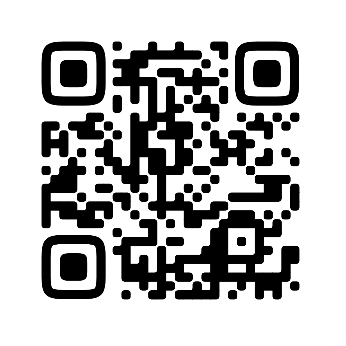 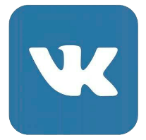 Сайт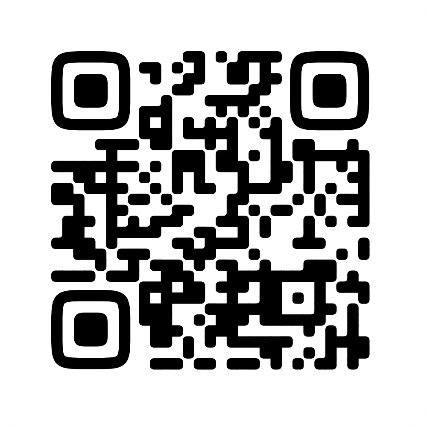 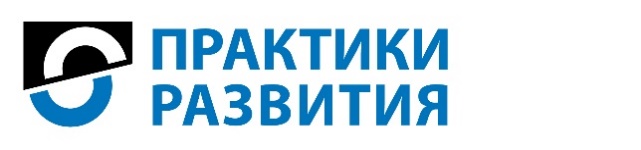 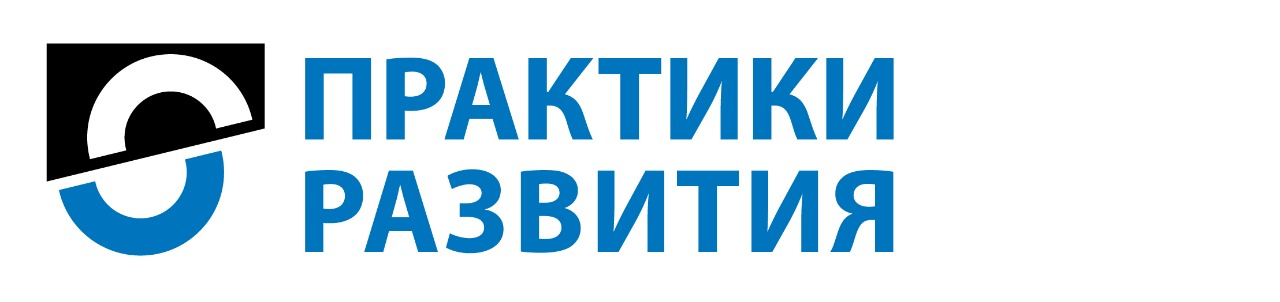 XXIX Всероссийская научно-практическая конференция «Практики развития: порождение, становление и удержание субъектности в образовании»21–23 апреля 2022 года12.00–14.00Регистрация участников конференции14.00Открытие конференции. Актовый зал14.00–14.30Приветственное слово министра образования Красноярского края Маковской С.И.Приветственное слово ректора Сибирского федерального университета Румянцева М.В.Выступление хора Красноярского педагогического колледжа № 1 
им. М. Горького14.30–15.30Большое пленарное заседание. Актовый зал. Председательствующий – Аронов А.М.Доклад. Эльконин Б.Д. Развертывание субъектности действия в обучении15.30–15.40Перерыв15.40–16.30Малые пленарные заседания.«Образовательное пространство учебной деятельности как условие становления субъектности ее участников».Докладчики: Островерх О.С., Свиридова О.И. Модератор: Эльконин Б.Д.Ауд. 2«Постнеклассическое понимание педагогического образования: становление самоорганизуемой деятельности в профессиональном сообществе».Докладчик: Бочарова Ю.Ю.Дискуссанты: Сафонова М.В., Дьячук А.А.Модератор: Багачук А.В.Ауд. 16«Система совместных действий учителя и учеников при решении учебной задачи». Васильев В.Г.«Субъектность при решении учебной задачи». Мишухина Н.С.Модератор: Хохлова Е.Э.Акт. зал«Практики самоопределения подростков в современном мире».Докладчик: Лукина А.К., Лукьянченко Н.В., Захарова Л.С., Аликин М.И. Модератор: Ясенецкая Е.П.Ауд. 9«Ценностные ориентиры современного подростка»Докладчик: Собкин В.С.Модератор: Кузина Д.В.Ауд.7 + ОНЛАЙН16.30–16.40Перерыв16.40–18.10  Дискуссионные площадки, круглые столы, мастер-классы, презентационная площадка.Дискуссионные площадки«Экосистемные практики подготовки профессионалов: формы организации, субъекты».Сообщения: Никитина О.Н., Иванова Л.В., Бутенко А.В., представители Агентства стратегических инициатив, Ворлдскиллс Россия, КР Енисейской Сибири.Модераторы: Иванова Л.В., Бутенко А.В.Ауд. 16«ППФ – реконструкция смыслов. Осмысление ППФ как практик становления субъектности».Докладчики:Ефимов В.С. Университет фронтира: был ли ППФ прототипом университета фронтира?Васильев В.Г. Факультет как проект – базовая форма субъектности.Сергоманов П.А. Практики субъектности в ареале влияния ППФ.Лаптева А.В. ППФ как прототип нового поколения университетов – Университет 4.0.Федоренко Е.Ю. Конфликты самоопределения на ППФ как практика становления субъектности.Модератор: Ефимов В.С.Акт. залКруглые столы«Способы развития субъектности участниками образовательных отношений в области финансовой грамотности».Ведущий: Красноусов С.Д. Докладчики: Силина С.Н. Реализация принципа субъектности в обучении школьников финансовой грамотности.Ядрова Е.Н. Развитие субъектности как современный тренд в образовании. Возможные подходы и практики. Братковская Е.В. Становление ученика как субъекта образовательной деятельности в системе работы образовательной организации по формированию у обучающихся финансовой грамотности.Сычева-Передеро О.В. Субъективность в формировании системы финансовой грамотности: опыт Кузбасса.Мамонтова Л.П. Элементы заданий, способствующих развитию финансовой грамотности и осознанному выбору школьником механизма поведения в финансовой сфере.Елшина А.В. Практика использования настольных игр по финансовой грамотности в досуговой деятельности педагога как элемент формирования субъектности обучающихся.Чернова Н.Ю. Инициатива не наказуема, или Наша «финансовая история» (из опыта работы базовой муниципальной площадки).Сурмачев А.А. Опыт работы Отделения по Красноярскому краю Сибирского главного управления Центрального Банка Российской Федерации.Степанова Ж.Е., Сергеева Е.М., Киселева М.В., Коркина О.К. Формирование бережливости у детей дошкольного возраста во взаимодействии дошкольной образовательной организации и семьи.Кузнецова Е.А. Ресурсы федеральных методических центров,  способствующие осознанному выбору школьником механизма поведения в финансовой сфере (на примере НИФИ).Андрианов А.Н. Деятельность Ассоциации развития функциональной грамотности (АРФГ) по формированию финансовой культуры школьников.ОНЛАЙН«Развитие субъектности детей дошкольного возраста как вызов для детского учреждения и семьи».Ведущий: Фуряева Т.В.Докладчики:Дроздова Н.В. Социально-образовательное партнерство семьи и детского сада: практики разнообразия.Вань Чун. Социальная компетентность современных воспитателей: Китай и РФ.Мингазова М.М. Педагогические возможности развития воображения  у  детей в разных типах дошкольных учреждений.Лебедева Н.И. Родительский клуб как полисубъект взаимодействия с детским садом в развитии игры у детей дошкольного возраста.Захарова К.В. Развитие познавательной инициативности у детей дошкольного возраста.Дискуссант: Хренкова О.Е.Ауд. 9«Условия формирования субъектности педагогов в системе непрерывного педагогического образования: исследования и проекты». Ильина Н.Ф. Исследования педагогического вуза: новый взгляд на профессиональное развитие педагога в контексте формирования его субъектности.Зубковская И.Б., Ищенко Т.Н. Практико-ориентированные исследования как основание проектирования содержания научно-методического сопровождения в ДПО.Финогенова О.Н. Событийный мир современного подростка.Эксперты: Болотов В.А., Каспржак А.Г. Модератор: Коршунова В.В.Ауд. 2Мастер-классы«Субъектность на уроке».Дятлова О.И., Свиридова О.И.Ауд. 7«Объяснение субъектности».Имакаев В.Р.Ауд. 21Презентационная площадка«Будущий педагог: способы вхождения в профессию». Ключевой доклад:Сафонова М.В. Ключевые подходы к проектированию программы психолого-педагогических классов.Дополнительные доклады:Гаврилова О.М. «Сетевой психолого-педагогический лицей» – дополнительная общеразвивающая образовательная программа, реализуемая вузом.Ольхова Ю.В. Экзистенциальный подход к проектированию программы специализированного психолого-педагогического класса в рамках ООП школы.Лузин О.А. Пиппаринен А.С. Сетевая программа «Неформальный педагогический колледж "Ориентир"».Модератор: Ольхова Ю.В.Ауд. 1818.10–18.25Перерыв18.25–19.55Круглый стол, образовательная площадкаОбразовательная площадка«Коуч-позиция родителей как условие поддержки автономности подростка». Герасимова Н.А, Пистер Е.И.Ауд. 9Круглый стол«Как наставнику сформировать субъектную позицию молодого педагога?». Ведущий: Блинов Г.Н.Эксперт площадки: Иванова Т.В.Докладчики: Косарецкий С.Г., Гошин М.Е. Перспективы и возможности использования категории "агентность" в исследовании и проектировании профессиональной педагогической деятельности и развития».Окладникова Т.В. «Субъектность в образовательном процессе».Ауд. 16 + ОНЛАЙН19.00–20.30Презентация книги «Красноярский образовательный феномен. Психолого-педагогический факультет КГУ: история, люди, смыслы».Ведущий: Ефимов В.С.Выступающие:Ефимов В.С. Замысел книги: три рабочие рамки.Вязников В.Н. Как я стал интервьюером: 15 интервью и 50 часов.Лаптева А.В. Что важно и ценно в нашей книге!?Иванова О.В. Как, работая над книгой, я вернулась на ППФ.Эксперт: Болотов В.А.Акт. зал Института нефти и газа СФУСвободный просп., 82, стр. 610.30–12.00Большое пленарное заседание. Актовый зал Председательствующий – Чиганова Е.А.Первый доклад. Имакаев В.Р. Субъектность педагогаВторой доклад. Сергоманов П.А. Проблематика исследования результативных учительских практик12.00–12.15Перерыв12.15–13.15Малые пленарные заседания«Конфликт в конструктивной психологии конфликта. Возможно ли порождение субъектности?».Докладчик: Новопашина Л.А. Эксперты: Эльконин Б.Д., Аронов А.М.Модератор:Варфоломеева Ю.С.Ауд. 21«Соучастное проектирование как условие выращивания субъектной позиции подростка».Докладчик: Тихомирова А.В. Модератор: Кривецкая Е.А.Акт. зал«Между автономией и контролем: эффективные модели аспирантской подготовки».Докладчик: Терентьев Е.А. Модератор: Островерх О.С.Ауд. 7«Становящееся образование в становящейся действительности: Как подготовиться к тому, чего ещё нет?!»Докладчик: Блинов Г.Н. Модератор: Коршунова В.В.Ауд.2«Учитель – субъект изменений?»Докладчик: Чиганова Е.А.Модератор: Сергоманов П.А.Эксперты: Болотов В.А., Каспржак А.Г., Реморенко И.М.Ауд. 1613.15–14.00Перерыв14.00–15.30Проблемные симпозиумы, дискуссионные площадки, круглый стол, экспертная сессияПроблемные симпозиумы«Субъектность в учебном процессе преподавателей и студентов  инженерных направлений подготовки».Кублицкая Ю.Г. Инженерное образование в контексте потребности в субъектной позиции преподавателя.Федоренко Е.Ю. Условия актуализации субъектной позиции педагогов (по материалам работы в рамках инженерного образования).Баяндина О.В. Инженерное образование в контексте потребности в субъектной позиции студента.Шубкина О.Ю. Развитие личности при создании инженерного продукта (рефлексивные практики STEM).Багачук А.В. Новый образ педагога инженерного образования школьников: соавтор межпредметных программ.Ауд. 21«Субъектность студента в профессиональном  образовании».Ведущий: Фуряева Т.В.Докладчики:Черкасова Ю.А. Развитие субъектной позиции студентов в практическом обучении.Хацкевич Т.А. Интернатура как альтернативная форма активизации образовательной вовлеченности будущих социальных педагогов.Волкова М.А. Позиция педагога как фактор развития субъектности студентов.Пасечникова Т.Н. Коммуникативная самоэффективность как образовательный результат профессионального обучения.Юферев С.С. Развитие исполнительности у студентов в профессиональном образовании.Тислянкова В.И. Развитие культурно-досуговой компетентности у будущих специалистов социально-культурной деятельности.Дискуссант: Буховцева О.В.Ауд. 9Дискуссионные площадки«Экосистемные практики подготовки профессионалов: формы организации, субъекты».Сообщения: Аронов А.М., Ворошилов В.А.Модераторы: Иванова Л.В., Бутенко А.В.Ауд. 16«Форма действия – единица освоения учебного предмета».Дискуссия по докладам Эльконина Б.Д., Островерх О.С., Свиридовой О.И. Ведущий: Эльконин Б.Д. Ауд. 2«Развивающее управление: модель развития субьектности в организации».Вязников В.Н.Эксперты: Аронов А.М., Болотов В.А., Сергоманов П.А.Модератор: Новопашина Л.А.   Акт. зал  «Читательская грамотность в системе подготовки учителя».Организаторы площадки: Министерство образования Красноярского края, КГА ПОУ «Канский педагогический колледж».Модератор: Иванова Т.В.Эксперты площадки: Чабан Т.Ю., Раицкая Г.В., Рябинина Е.А.Спикеры (выступления): Науменко С.В., Красицкая Н.И., Чадова Н.Н.ОНЛАЙНКруглые стол: «Предметные и надпредметные учительские кооперации: зачем они педагогу?». Ведущий: Ольхова Ю.В.Докладчики: Коваленко М.В. Надпредметные учительские кооперации как способ реализации концепции школы.Пиянзина Н.Х. Белкович Н.С. Школа молодого педагога как пространство развития его субъектности. Гиматдинова Г.Н. Авторский онлайн-ресурс как проект саморазвития.Ауд. 18«Становление субъектности будущего учителя в системе профессионального образования».Ведущая : Чувашева Е.А.Докладчики: Логинова Н.Ф. Проблема развития субъектности молодого педагога:  актуальность и возможные решения.Вахромеева Т.А, Лебедева Т.С. Условия становления субъектности студентов  в учебной деятельности.Рипинская И.К.  Денисова Ю.А. Субъектность студента на производственной практике.Громоздова О.А. Организованное действие как место порождения нового опыта рефлексивного мышления студентов.Эксперт: Ильина Н.Ф.Ауд. 7 + ОНЛАЙН15.30–15.45Перерыв15.45–17.15Дискуссионная площадка, мастерская, презентация, секцииДискуссионная площадка«От субъектности лидеров к субъектности команды».  Клюев И.П.Эксперты: Аронов А.М., Болотов В.А., Сергоманов П.А.Модератор: Новопашина Л.А.Акт. залМастерская«Физико-математическая школа: где и как мы жертвуем становлением субъектности».Логинова Н.Ф., Лученков А.В.Ауд. 2Презентация«Практика субъектности в работе с родителями»Миркес М.М., Костенко Т.А.Модератор: Островерх О.С.Ауд. 9 + ОНЛАЙНСекции«Субъектность в управлении».Ведущий: Горностаева С.М.Участники: руководители образовательных организаций Красноярского края.Ауд. 16«Становление субъектности будущего учителя в системе профессионального образования».  Попова В.А., Костюченко Ю.А. Развитие субъектности студентов в проектной и исследовательской деятельности.Шелехова А.А. Фрицлер Н.А. Формирование субъектности в подготовке к чемпионатам «Молодые профессионалы».Юдина Ю.Г. Современные модели развития субъектности будущего педагога. Эксперты площадки: Ильина Н.Ф., Юдина Ю.Г. Модератор: Юдина Ю.Г.Ауд. 7 «Старшекласники и подростки».Асташев Б.А. Профессиональный марафон как средство порождения субъектности школьников.Горнаева О.М. Актуальное состояние готовности педагогов к профилактике рисков школьной неуспешности (на примере малого города Красноярского края).Модератор: Конгарова Д.К.Ауд. 8«Дошкольное образование».Островерх А.И. Индивидуальные различия в вербальной и визуальной репрезентации: психологические и онтогенетические механизмы.Курбанова Е.В., Безруких М.Н. Организация и проведение социально-ориентированных акций как способ реализации детских инициатив в дошкольном образовательном учреждении.Шкуренко Т.С. Категориальное научение у детей младшего школьного возраста.Галонская Ж.С., Трофимова О.А., Тихонова Е.Н., Коркина О.К. Развитие игровой компетентности у детей дошкольного возраста в условиях дошкольной образовательной организации (в рамках парциальной программы «От Фрёбеля до робота: растим будущих инженеров»).Модератор: Островерх А.И.Ауд. 2017.15–17.30Перерыв17.30–19.00Круглые столы, дискуссионные площадки, секцииКруглые столы«Встреча со школьниками, реализующими свои замыслы в пространстве школы (в формате интервью)». Ведущий:  Кувшинова И.В.Эксперт: Имакаев В.Р.Ауд. 20«Субъектность в учебном процессе преподавателей и студентов инженерных направлений подготовки». Ведущий: Бахова Н.А.Докладчики:Дынина О.Е. Субъектная позиция студента в деятельности результативных студенческих объединений вуза.Егорова Е.В. Результативные практики повышения квалификации преподавателей инженерного образования.Самойлов И.Л. Субъектность преподавателя в электронной информационной образовательной среде.Валынцева Е.К. Практики профессионального самоопределения воспитанников в условиях детского дома.Костюченко М.О. Субъектность в проектной деятельности инженера бакалавра.Ковель М.Р., Макарова В.В. Борьба со стереотипами школьников в инженерии через развитие субъектности. Ивашова Е.А. Субъектность студента при смешанной модели обучения.Некрасова Н.А. Практики вовлечения школьников в инженерию.Ауд. 21«Посредническое действие для учреждений дополнительного образования».Модератор: Фролова Н.А.Позиционеры: Кобыльцова О.Т.Эксперты: Бутенко А.В., Ефимов В.С.Ауд. 7«Индивидуализация и персонализация научно-методического сопровождения в системе непрерывного профессионального развития как условие становления субъектности».Галкина Е.А. Научно-методическое сопровождение становления субъектности будущего педагога на этапе допрофессиональной подготовки и этапе обучения в вузе.Игумнова Л.И. Становление субъектности в процессе научно-методического сопровождения реализации педагогами обновленных ФГОС.Попова В.А., Пунтус Д.А. Персонализированная программа наставничества как средство становления субъектности молодого педагога.Эксперты: Болотов В.А., Каспржак А.Г. Модератор: Дайнеко Я.М.Ауд. 2Дискуссионные площадки«Предпринимательство в образовании: условия, возможности, перспективы».Федоренко Е.Ю., Островерх О.С., Калиновская К.С., Александрова О.В., Тихомирова А.В., Герасимова Н., Григорьев Н.В.  Ведущая: Федоренко Е.Ю.Ауд. 16«Развитие персонала в организации». Ведущий: Жамилов Р.Р.Участники: Вязников В.Н., Клюев И.П. и др.Акт. залСекции«Воспитание (семья)».1.Тимофеева Е.В., Каштанова Ю.А., Подобулкина Н.Н. Экологическое воспитание детей старшего возраста.2. Тюлькова Е.М., Шутикова Е.А. Семейная мастерская.3. Савицкая Л.Ю. Городской образовательный форум "PROвоспитание. Ачинск" как средство развития системы воспитания муниципалитета.4. Егорова М.В., Пономарёва О.А. Организация и содержание службы ранней помощи "Маленькие лучики" в МБДОУ № 46 (из опыта работы).5. Чернова Н.Ю. Школа передового опыта: этапы саморазвития и реализации инновационных идей.Модератор: Ясенецкая Е.П.Ауд. 18«Студенты, ВУЗ, СПО».1. Биркун Е.А Приемы развития субъектности студентов педагогических специальностей магистратуры.2. Антоненко Н.А. Особенности самодетерминации студентов среднего профессионального образования.3. Волегова О.В. «Технология интересного» на занятиях психологии в колледже.4. Джапарова З.Б. Основные векторы развития социальной педагогики в Кыргызской Республике.5. Семенова Е.В. Возможности завершающего этапа педагогического образования в контексте становления субъектности выпускников.6. Нешков Д.А. Зависимость выбора метода решения задачи от методической цели и образовательного результата.Модератор: Коршунова В.В.Ауд. 810.00–12.00Большое пленарное заседание. Актовый зал Председательствующий – Сергоманов П.А.Первый доклад. Реморенко И.М. О становлении субъектности в системе высшего образованияВторой доклад. Бухарова Е.Б., Воронцова И.П. Тенденции в области человеческого капитала в условиях новой реальности12.00–12.15Перерыв14.15–15.30Малые пленарные заседания«Возможности и эффекты командной работы педагогов в детском саду».  Ведущий: Дударева А.И.Докладчики: Юстус Т.И., Ралюк Е.В. Ауд. 16«Подходы к мотивации научно-педагогических работников, участвующих в проектах развития». Докладчик: Груздев А.А. Модератор: Новопашина Л.А.Акт. зал«Субъектность образовательных платформ».Докладчик: Чеха В.В.Селивёрстова О.И. Трансформация субъектности педагогов в условиях цифровизации образовательных отношений.Дрейцер С. Ресурсы и инструменты онлайн обучения в формировании субъектной позиции учащегося.ОНЛАЙН«Условия и признаки развития субъектности в образовательном событии (на материале Сибирской молодежной Ассамблеи «Профессии будущего»)».Доклады: Петров А.В. Открытие себя, открытие себе: что делает автор рефлексивного эссе, даже если он не знает, что делает.Муха Н.В., Шарабурова Е.В. Условия зарождения, становления и изменения субъектной позиции старшеклассника: суть и устройство вызова.Модератор: Свиридова О.И.Ауд. 213.15–14.00Перерыв14.00–15.30Дискуссионные площадки, презентационные площадки, круглые столыДискуссионные площадки«Встреча ребенка и взрослого в современном детском саду».Ведущий: Короткова Ю.А.Ауд. 7«Роль проектно-исследовательской деятельности в формировании субъектности школьников».Ведущий: Грачев А.С., Вахитова Е.Ю. и ученики Инженерной школы гимназии "Универс".Эксперт: Тихомирова А.В. Богданов А.Д. Определение функции полезности и влияния на образовательный результат закупок дополнительного оборудования в средних общеобразовательных учреждениях.Ауд. 21Презентационные площадки:«Становление субъектности педагога: от новых форматов взаимодействия до технологий методического сопровождения».Докладчики: Раицкая Г.В. Позиция тренера технолога при выстраивании взаимоотношений с педагогами. Окладникова Т.В. Как мы понимаем субъектность.Участники: Якубович Е.В., Еськина М.А., Шефер Л.В., Павленко И.В. Взаимодействие тренера-технолога и педагога.Кожуховская Н.П., Иванова Н.В., Матвеева И.М., Иконникова Н.П., Капралова Л.А., Клишина К.А. Тренинг «Совместное проектирование тренера-технолога и педагогов при работе с конкретно-практической задачей».Попова С.Ю. Технология тьюторского сопровождения разработки и реализации индивидуального образовательного маршрута педагога как ресурс становления его субъектной позиции.Арнцт Е.В. Развивающая профессиональная среда школы на основе субъектно-деятельностного подхода как условие развития субъектности педагога.Модератор: Богданова О.В.Ауд. 18«Становление автономной учебной деятельности: урочные и неурочные формы свободной работы» (митап педагогов школ СШ № 150 и СШ № 157 г. Красноярска).Модератор: Бочарова Ю.Ю.Эксперт: Островерх О.С.Докладчики:Ольхова Ю.В. Ключевые ценности и принципы школы как основа для становления автономной учебной деятельности на уроках.Марчак М.А. Предметные проектные задания как способ становления учебной самостоятельности.Мирошниченко Е.Р., Ярлыкова Л.Н. Организация работы по индивидуальному плану на уроках математики в 4 классе.Сагова Ю.В. Организация учебных станций на уроках английского языка в 4-5 классах.Ауд. 2Круглые столы«Виды детской инициативы и самостоятельности у ребенка-дошкольника.  Подход к исследованию».Участники: Островерх О.С., Сивак Е.В., Федоренко Е.Ю., Калиновская К.С., Александрова О.В., Павленко К.В.Эксперты: Поливанова К.Н. (онлайн), Эльконин Б.Д.Ауд. 16«Практика становления осознанного действия в учебных исследованиях: дети – студенты – взрослые».Участники:Знаменская О.В., Руцкая К.А., Римацкая Н.В., Попова В.А., Лопушенко А.А., Фролова Н.А., Филатова Ю.А., Медведева Т.А., Модестова Т.В. (ОНЛАЙН)Модератор: Кобыльцова О.Т.Ауд. 915.30–15.45Перерыв15.45–17.15Мастер-класс, презентационная площадка, проблемные симпозиумы, доклады, секцияМастер-класс«Утренний круг с дошкольниками: ценности и возможности».Попова М.А., Ильина И.Ю.Ауд. 7Презентационная площадка«Становление автономной учебной деятельности: урочные и неурочные формы свободной работы» (митап педагогов школ СШ № 150 и СШ № 157 г. Красноярска).Модератор: Бочарова Ю.ЮЭксперт: Островерх О.С.Докладчики:Ольхова Ю.В. Ключевые ценности и принципы школы как основа для становления автономной учебной деятельности на уроках.Марчак М.А. Предметные проектные задания как способ становления учебной самостоятельности.Мирошниченко Е.Р., Ярлыкова Л.Н. Организация работы по индивидуальному плану на уроках математики в 4 классе.Сагова Ю.В. Организация учебных станций на уроках английского языка в 4-5 классах.Ауд. 2Доклады«Взаимосвязь представлений о будущем в юношеском возрасте и результатов государственной итоговой аттестации».Докладчик: Шилова Н.П. ОНЛАЙНОбсуждение доклада Поливановой К.Н. «Как возможна самостоятельность в образовании?».Модератор: Федоренко Е.Ю.Ауд. 9 + ОНЛАЙНПроблемные симпозиумы«Хотят ли студенты магистратуры делать выбор и есть ли возможность?».Докладчик: Хавенсон Т.Е.Модератор: Александрова О.В.акт. зал«Развитие воображения у детей дошкольного и школьного возраста: когнитивные и онтогенетические механизмы».Докладчики:Котов А.А., Котова Т.Н., Блаженкова О.Модератор: Островерх А.И.ОНЛАЙНСекцияСекция для студентов и магистров «Факторы и способы мотивации персонала в условиях новой реальности».Модератор: Воронцова И.П.Ауд. 18Презентационная площадка:«Практики становления субъектности в детском саду и начальной школе».Выступающие:Васильев В.Г. Основания становления субъектности в детском возрасте.Миннибаева Г.Р. Вопросы управления.Ендеркина Н.И. Формирование субъектности через реализацию ООП НОО.Дерба Е.В. Самостоятельная работа.Громоздова О.А. Читательский клуб как способ организации со-бытийного сообщества младших школьников.Рехлова О.Е. Телемост как продуктивная форма организации учебной деятельности младшего школьника.Плотникова Е.А. Цифровые технологии в образовательных событиях начальной школы.Павленко Е.В. Становление субъектности в дошкольном возрасте.Модераторы: Васильев В.Г., Миннибаева Г.Р.Ауд. 1617.15–17.30Перерыв17.30–18.30Закрытие конференции. Актовый залВедущий: Б.Д. Эльконин19.20–20.30«Школа и развитие детей». Лекция Б.Д. Эльконина на площадке новой художественной школы им. А. Поздеева.Модератор: Тетерина С.В.